Учреждение образования «Гомельский государственный областной Дворец творчества детей и молодежи»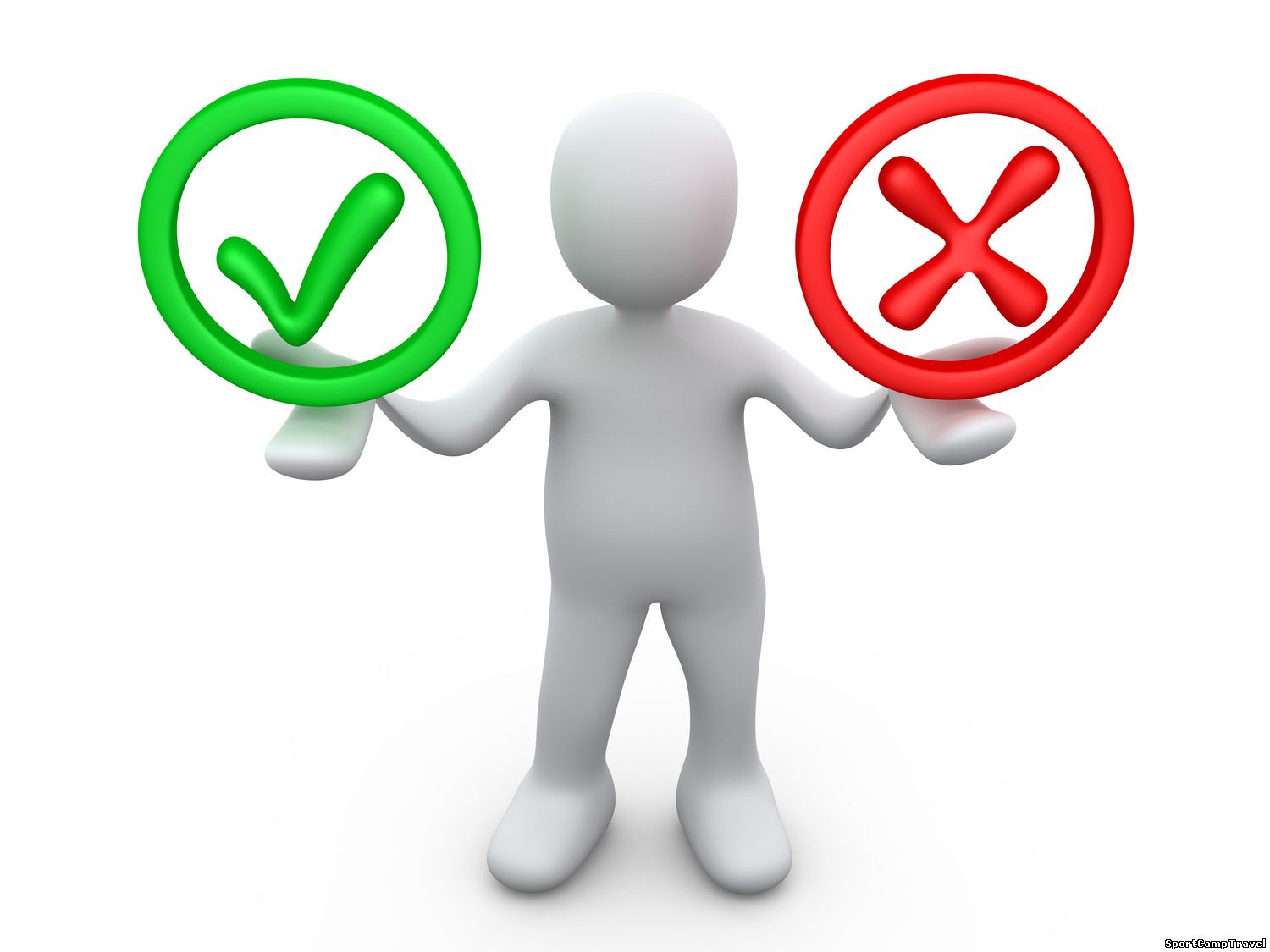 Как развивать и совершенствовать умение критически мыслитьПоследнее время на слуху все чаще такое понятие, как критическое мышление. Что это такое и зачем оно нам нужно? И почему так много внимания в различных исследованиях и статьях уделяется этой теме?Умение критически мыслить сегодня так популярно и необходимо неспроста, ведь оно вошло в 10 профессиональных навыков, которые станут самыми востребованными в 2020-ом году.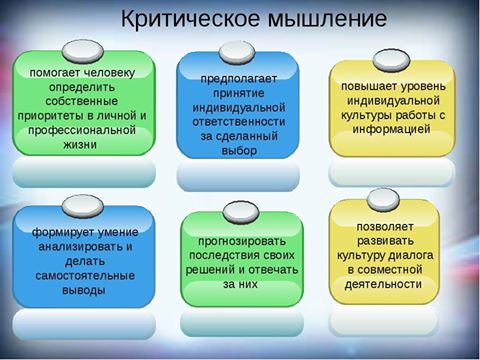 Критическое мышление – это такой тип мышления, который помогает человеку перерабатывать и анализировать полученную информацию, формировать к ней собственное отношение и, как следствие, корректно принимать решения. Некоторые люди думают, что мыслить критически означает все подвергать сомнению, постоянно все критиковать и не доверять никакой информации. Но это не совсем так. Навык критически мыслить можно назвать своеобразным искусством глубокого анализа информации и возможностью развивать свои мыслительные способности, то есть думать не больше, а лучше и более качественно.Благодаря способности критически мыслить можно научиться правильно интерпретировать чужие суждения, избежать манипулирования, а также аргументированно отстаивать свою точку зрения. Итак, что же нужно делать для того, чтобы постоянно развивать и совершенствовать умение критически мыслить? Есть несколько способов.Проверять факты и распознавать фейкиНе нужно воспринимать любую входящую информацию как единственную правдивую до тех пор, пока самостоятельно не исследовали этот вопрос. Для проверки фактов лучше искать подтверждение информации из нескольких независимых источников. А под фейками нужно подразумевать не только псевдоновости, а также опечатки и технические ошибки (например, неправильное написание имен или должностей в материалах СМИ). Использовать дедуктивный метод мышления (способ рассуждения от общего к частному)Стараться не делать выводы под влиянием эмоций и ситуаций, а также ни в коем случае не рассуждать исходя из деления людей на «своих» и «чужих» (например, «с Сашей я не общаюсь, поэтому не буду ему доверять. А вот Вова – мой лучший друг, поэтому в то, что он говорит, обязательно поверю и со всеми его высказываниями соглашусь»).Правильно задавать вопросыКазалось бы, что здесь сложного, ведь все умеют задавать вопросы. Но все дело в качестве. От постановки вопроса зависит и характер полученной информации. Важно научиться задавать открытые вопросы вместо закрытых (которые предполагают односложный ответ). Лучше спросить «Что вы думаете о введении нового закона?», чем «Вы тоже считаете, что новый закон ужасен?».СомневатьсяЭто не значит постоянно отклонять чужие идеи и выводы только потому, что они не нравятся. Это значит скептически подходить к вопросу и подвергать здоровому сомнению любую полученную информацию.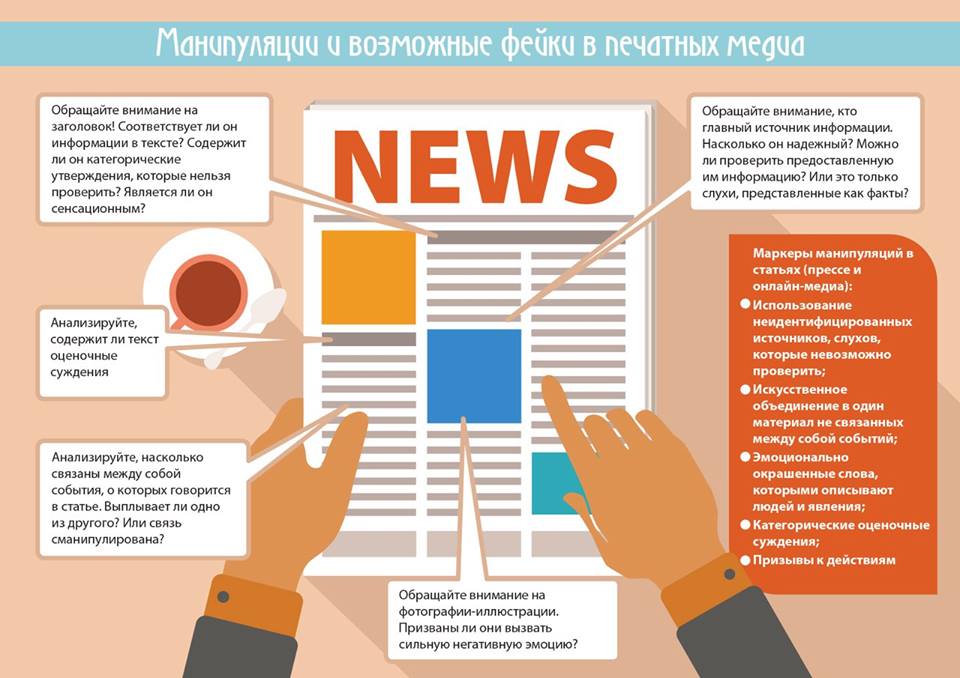 Понимать, что у всех людей разные картины мираЗачастую человек думает, что его мировоззрение – единственно верное. Но для того, чтобы начать мыслить критически, важно понимать, что иная картина мира – это не плохо. Это естественно, ведь каждый человек мыслит по-своему.Взвешенно принимать решенияДля этого необходимо сформулировать задачу разными способами, а также обдумать даже самые невероятные и рискованные исходы. Можно даже пробовать составлять своеобразные списки для принятия решений: записать возможные варианты решений с аргументами «за» и «против» и выбрать максимально подходящий.Развивать креативность. Дайна Халперн (американский психолог и преподаватель, автор книги «Психология критического мышления») считает, что творчество способствует умению видеть проблему с разных сторон. Это помогает придумывать больше идей для ее решения и развивает навык критического мышления. Развивать креативность можно с помощью различных упражнений. Например, придумывать для обычных предметов (стакан, стул, мяч) новое использование; решать какую-либо задачу с помощью мозгового штурма; делать повседневные дела другой рукой; каждый день записывать свои мысли и т.д.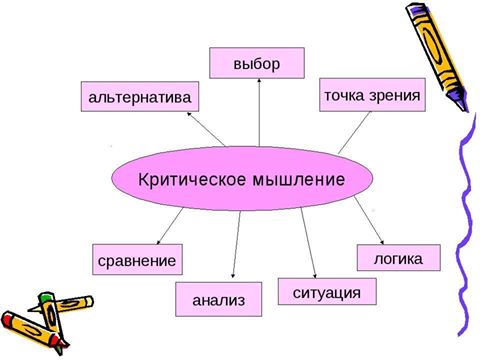 Источник информации: http://edu.adukatar.netРесурсный центр по профориентацииПн.-пт. 8.30 – 17.00 (обед 13.00 – 13.30)тел. 30 83 90, факс 75 44 63,e-mail: resurscentre@uoggodtdim.byhttp://gomelpalace.byРегиональный центр тестирования и профориентации учащейся молодежиhttp://rct.gomel.by   тел.40 07 72, г.Гомель, пр.Октября 48, каб. 103